Gündemden Çizgim’e Düşenler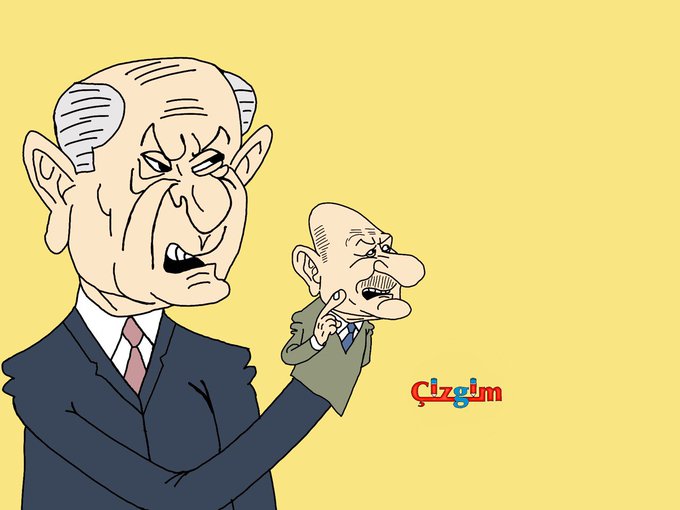 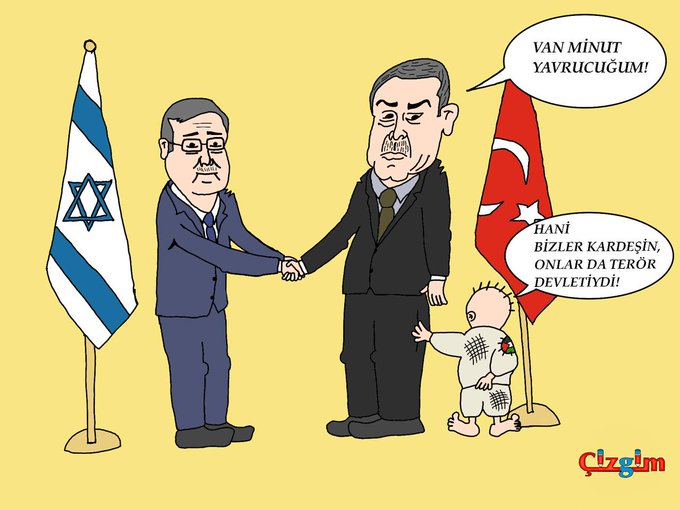 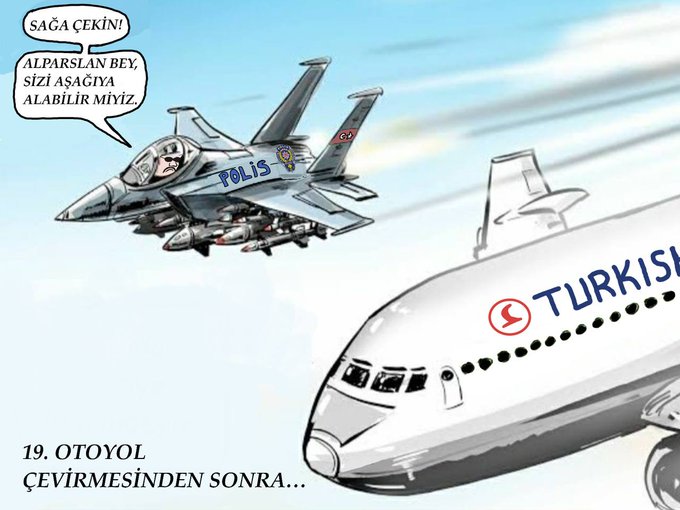 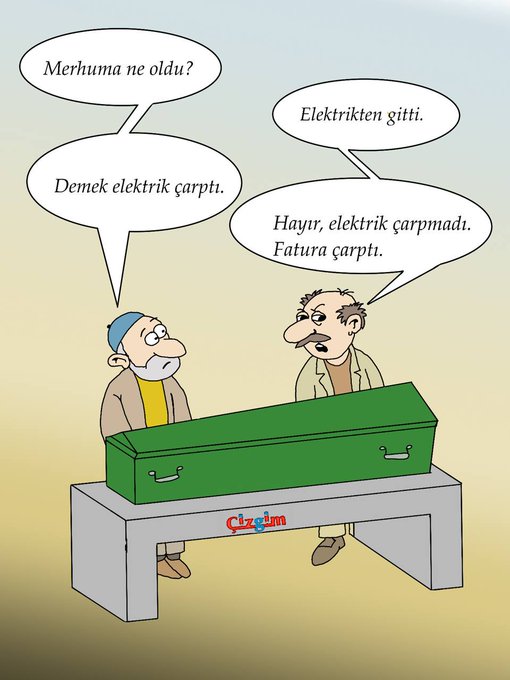 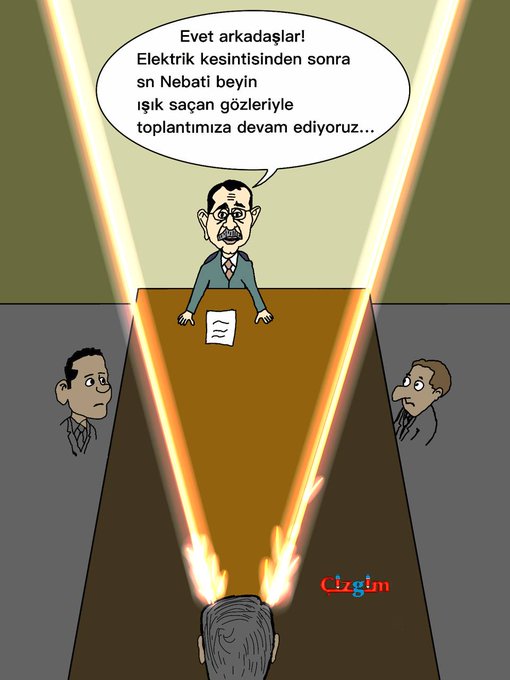 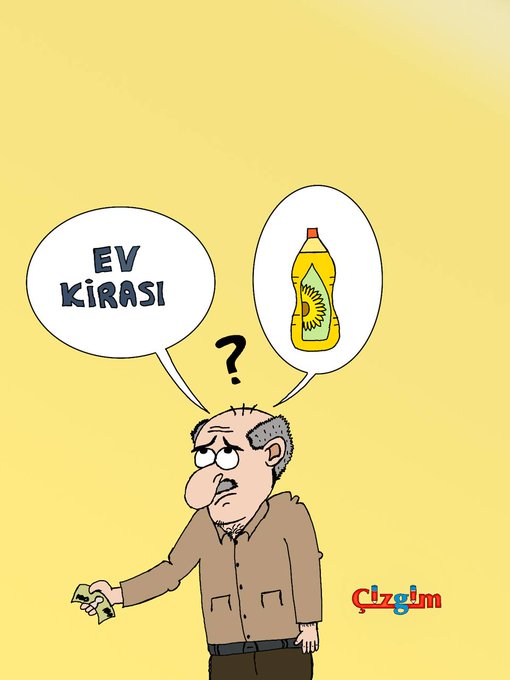 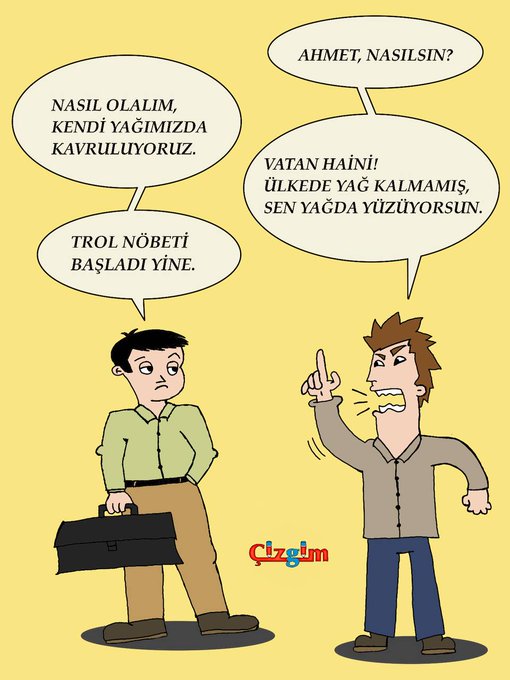 